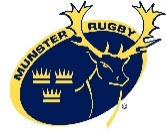 Player Loan FormAdult & Age GradeAge Grade Loan Agreements MUST be signed by the Club Youth Officer, Parent/ Guardian and approved by the relevant Sub-CommitteeAll players will be released back to their registered club after the 31st of MayPart 1Part 2Part 3Form to be returned to: 		Player Registrar	janeburns@munsterrugby.ie Loan Agreement Deadline:		31st DecemberName of PlayerDate of BirthAge Bracket of Player (ie. U16 etc.)IRFU NumberRegistered ClubPurpose of LoanName of Competition orPeriod of TimeSignature of Club OfficerDateSignature of Parent/ GuardianDateClub JoiningSignature of Club OfficerDateSignature of Relevant Sub-Committee ChairDateDate Processed by Branch